14.10. GRB MEĐIMURSKE ŽUPANIJE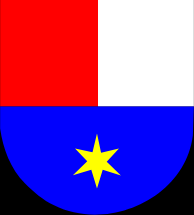 PRONAĐI GRB MEĐIMURSKE ŽUPANIJE NA INTERNETU, PRECRTAJ GA U OVAJ KVADRAT I OBOJI.